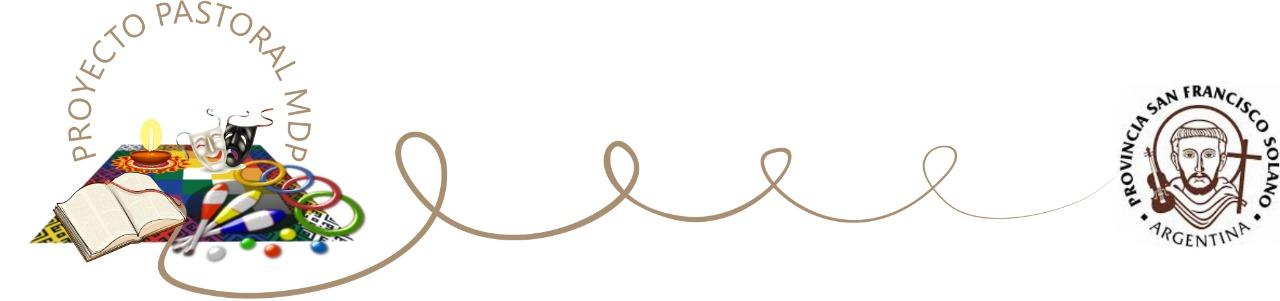 Queridas familias: desde el espacio de oratorio, queremos invitarlos a compartir juntos un momento de oración. INTRODUCCIÓN: Les proponemos preparar un lugar especial para que se convierta en el “lugar de encuentro con Dios”. Buscar una postura cómoda, con almohadones en el piso y en círculo para poder verse unos a otros. En el centro, colocar una mantita o mantel con una velita encendida (como hacemos en el oratorio sobre la alfombra), para recordar la presencia  ViVA  de Jesús en medio nuestro.También podemos poner la Biblia abierta en el evangelio de Lucas 5, 27-28 y la lista de gestos de amor y miradas que hiciste la semana pasada al ver el video.INVITACIÓN:Nos sentamos cómodos, cerramos los ojos y respiramos suavemente, llevando el aire a a la panza y lo soltamos lentamente. Ponemos las manos en nuestro pecho, sintiendo el latido del corazón, sabiendo que Jesús habita en cada uno de nosotros, que nos conoce y nos ama tal cual somos. Decimos con una voz muy suave: “VEN SEÑOR JESÚS. QUEDATE EN MI CORAZÓN. ENSEÑAME A REZAR”Nos preparamos para escuchar la Palabra, donde Jesús nos quiere decir algo a cada uno de nosotros. Podemos cerrar los ojos para concentrarnos más, si lo deseamos. Pero escuchamos atentos con los oídos y fundamentalmente con el corazón.Lectura del Evangelio: Lc 5.27-32Jesús salió y vio a un publicano llamado Mateo sentado en  junto a la mesa de recaudación de impuestos, y le dijo:--Sígueme.Él, dejándolo todo, se levantó y lo siguió.Pensemos ahora, en un momentito de silencio, con los ojos cerrados, en esa mirada que tendría Jesús, para lograr que con solo mirarlo, Mateo sintiera el deseo de dejar todo y seguirlo, seguramente era una mirada llena de ternura, de amor.Para compartir : ¿Podés reconocer la mirada de Jesús en alguna de las personas que conocés? ¿En la de quién? ¿En qué situaciones? Gesto: los invitamos a mirarse en silencio, a mirar a los ojos a quienes están compartiendo este momento. Sostenida y profundamente; intentando agradecer y escuchar lo mucho que Jesús te ama  en esa mirada. CIERREPara finalizar, te pedimos nos envíes un registro de este momento…¿Pudieron hacerlo, qué sintieron? ¿qué sentiste al reconocer la mirada de Jesús en alguien de tu familia? Si querés, podés mandar una foto de este momento de oración en familia.